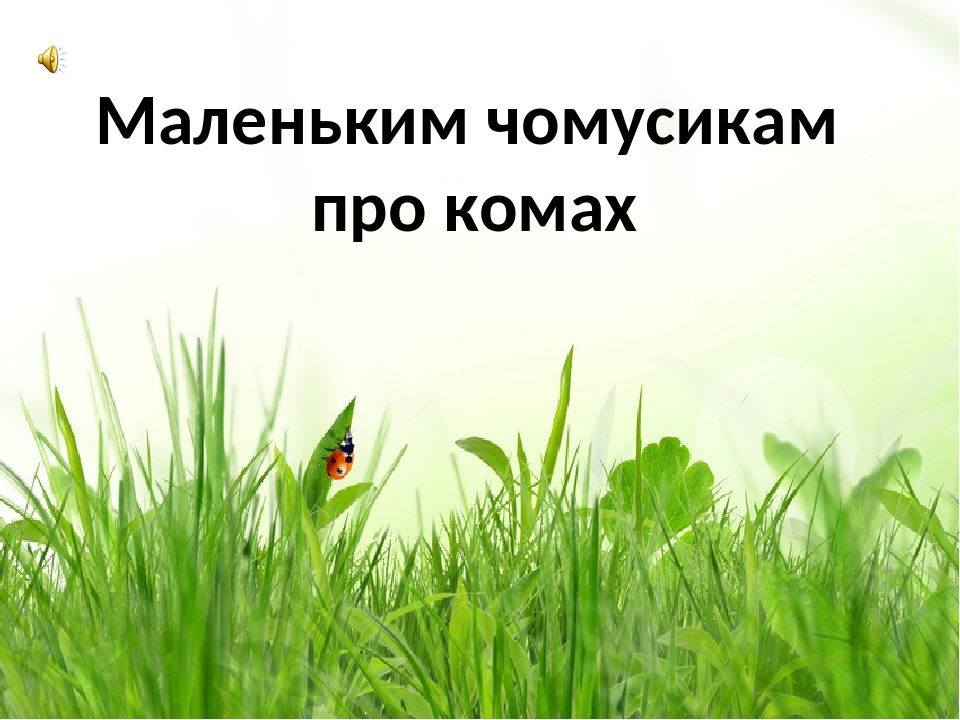                                                                   Підготувала: Валентина Панченко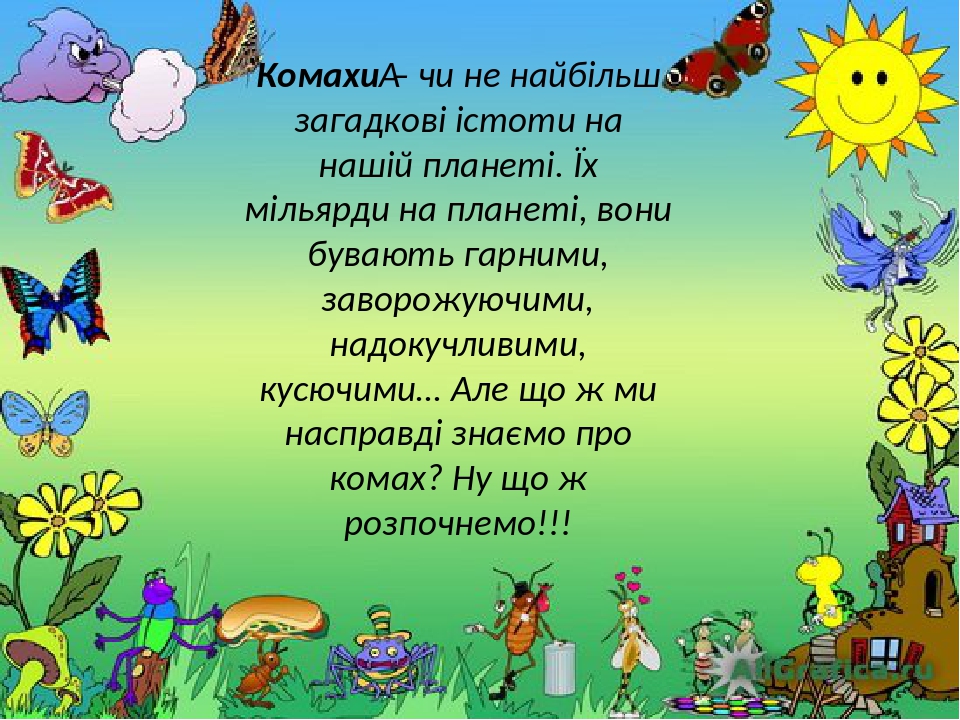 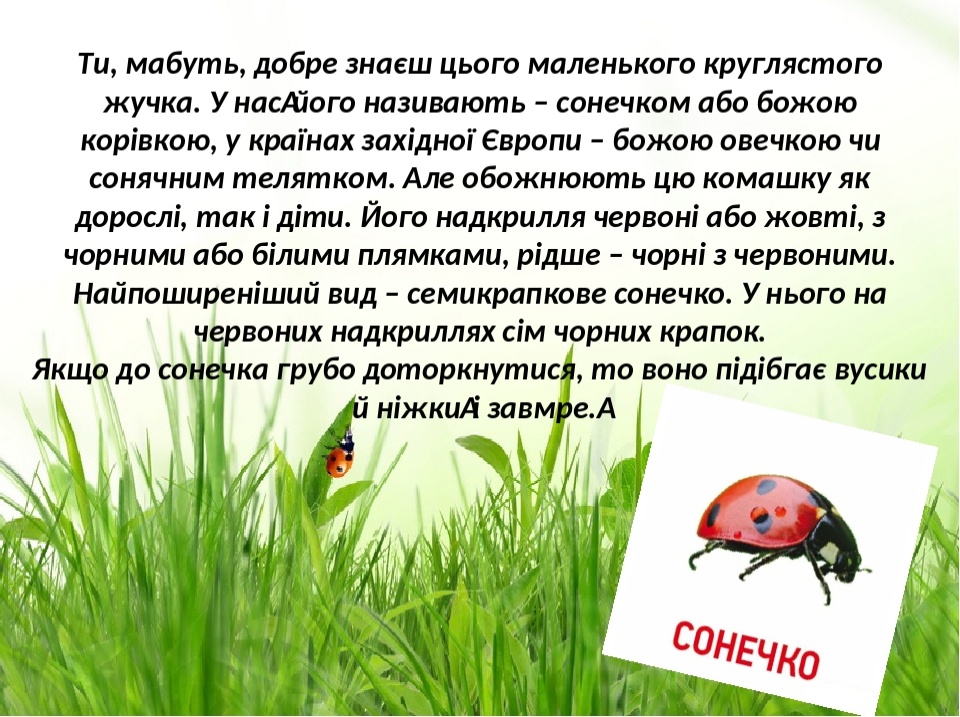 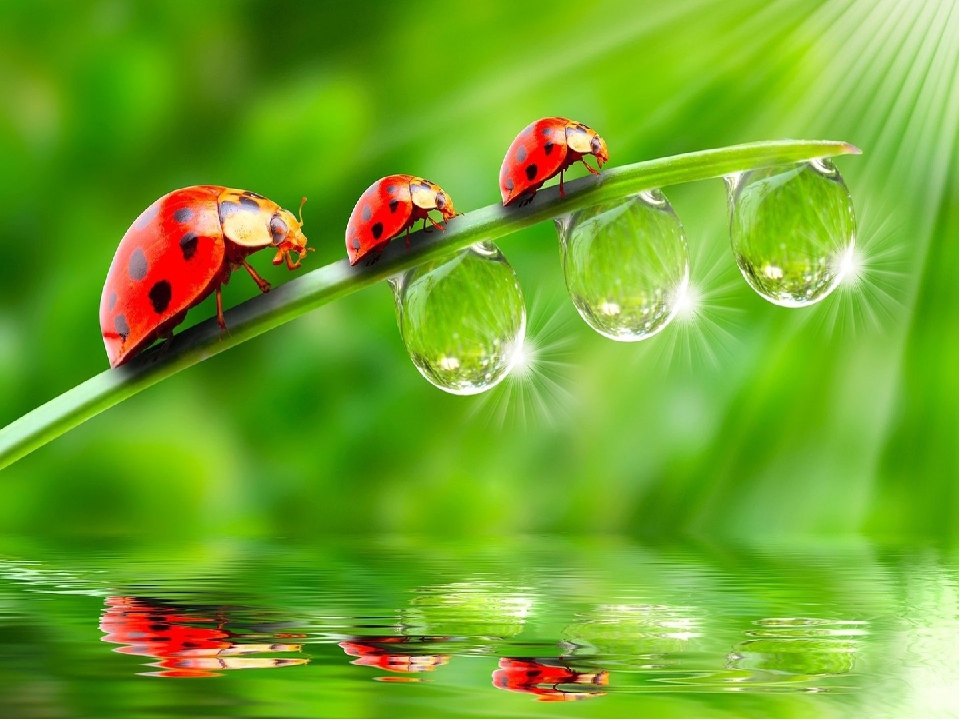 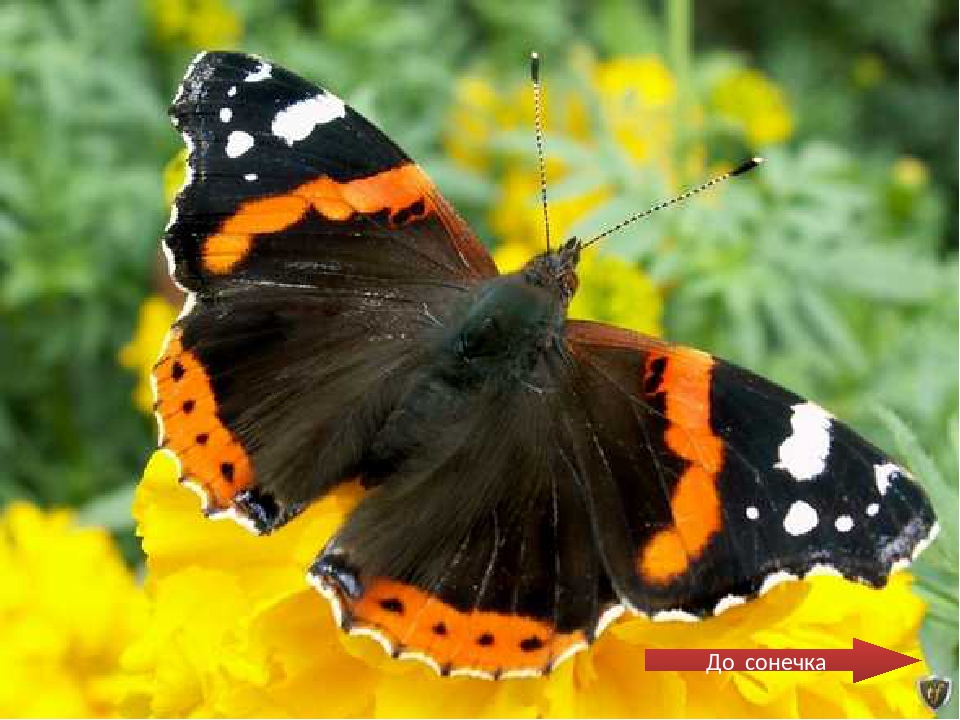 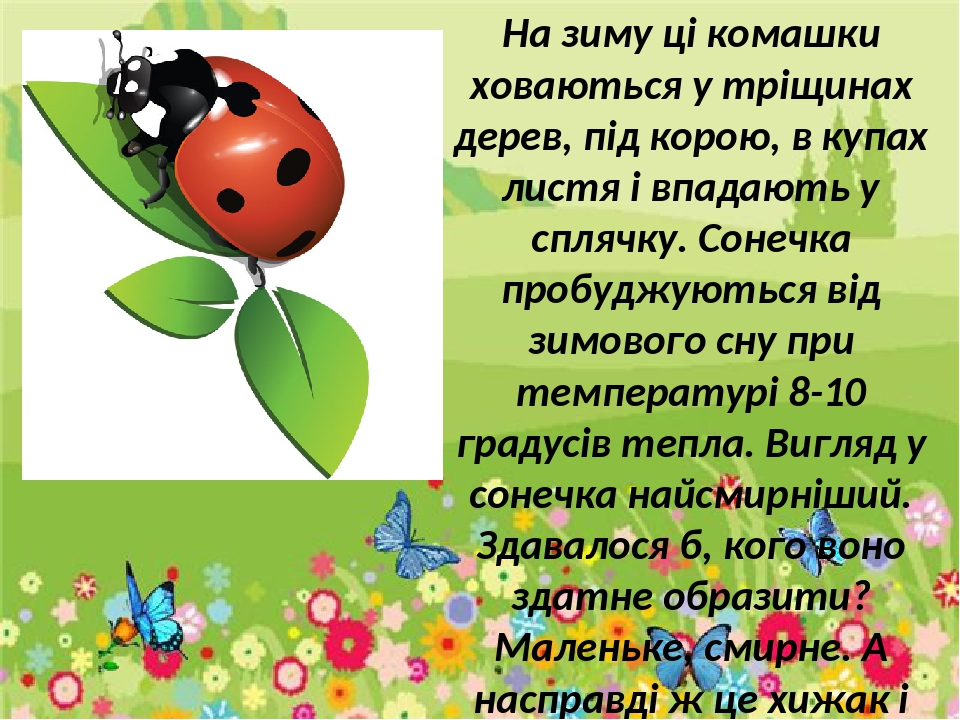 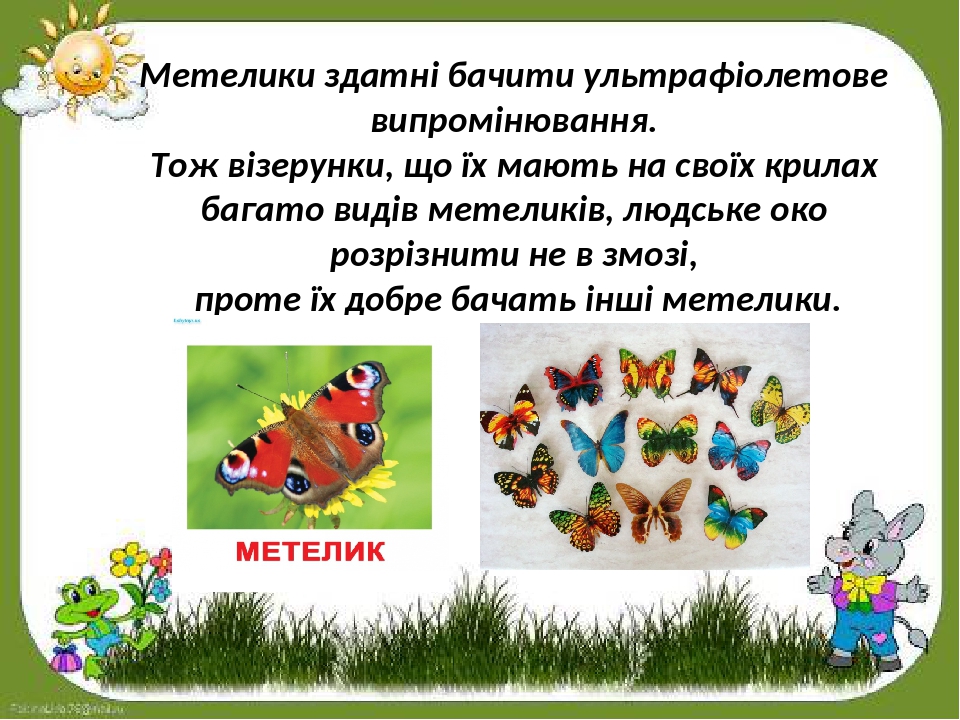 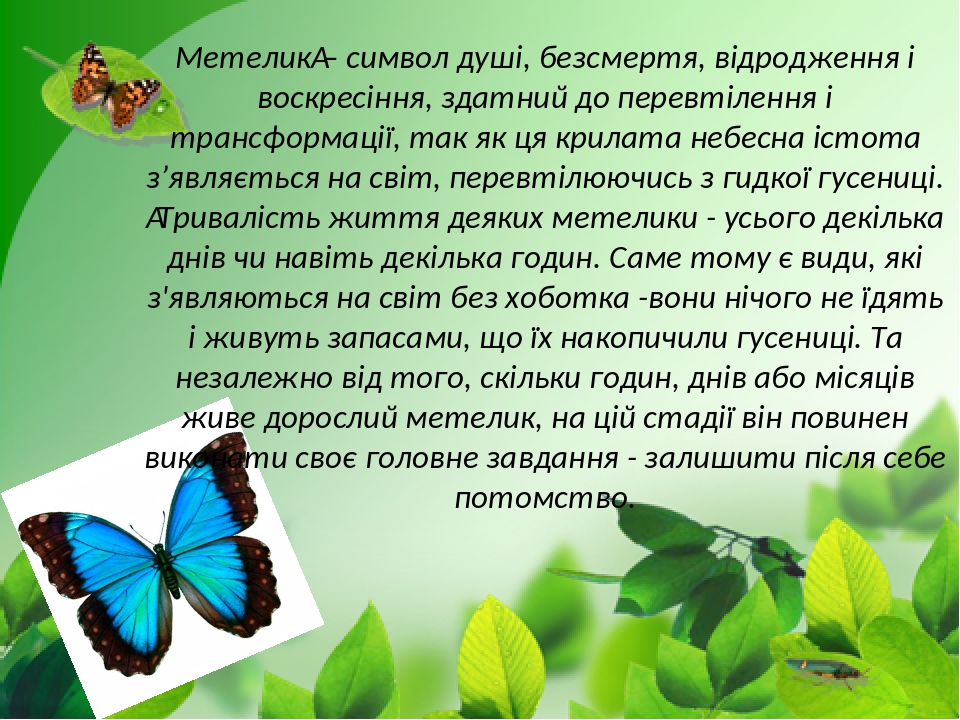 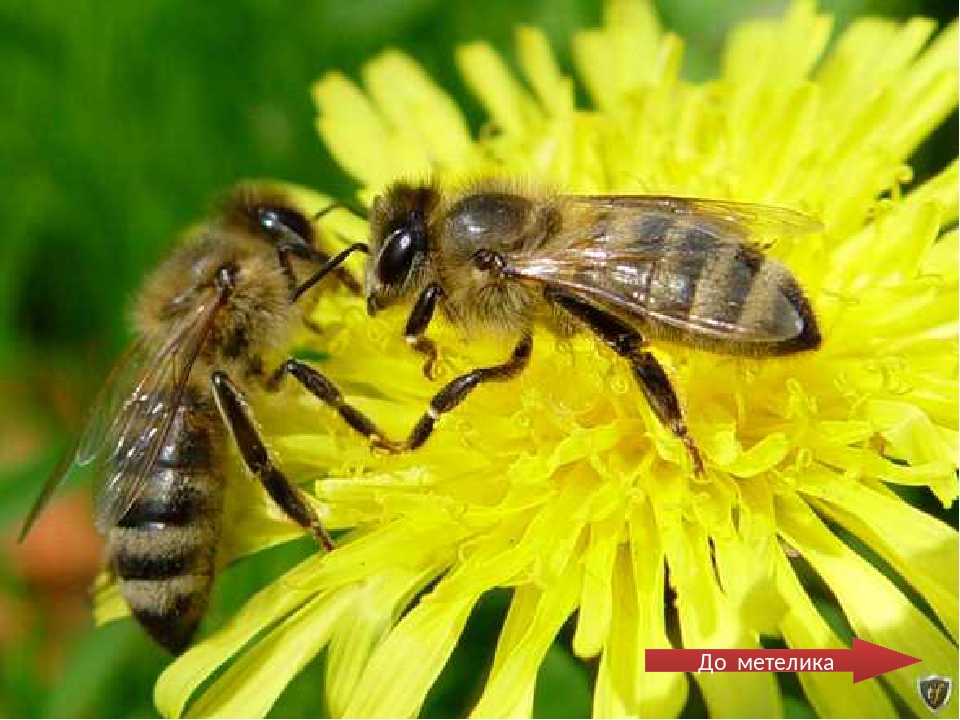 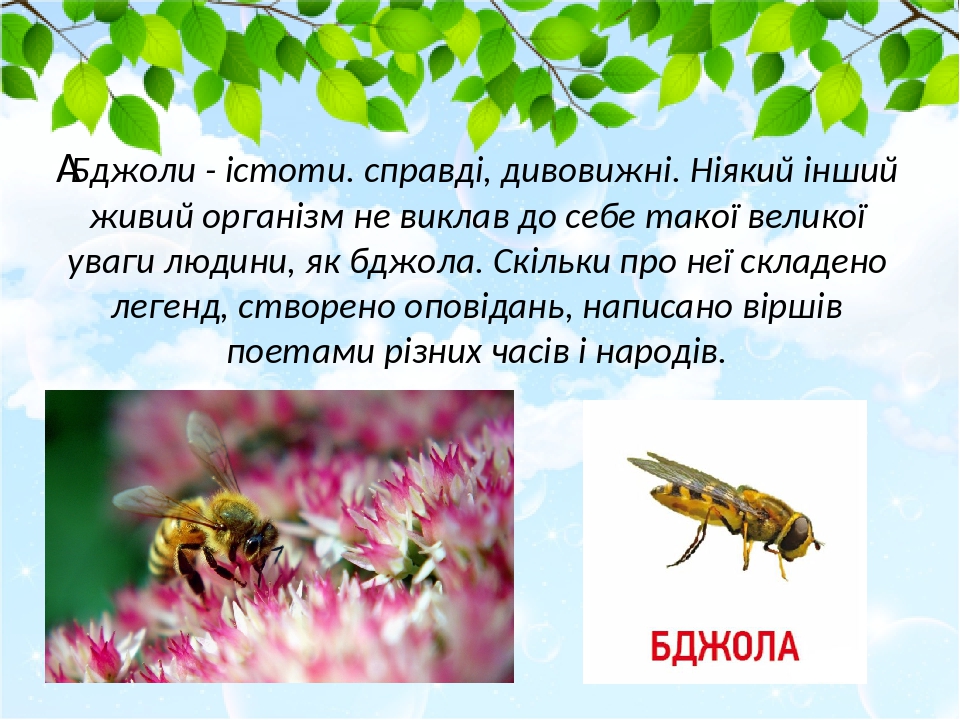 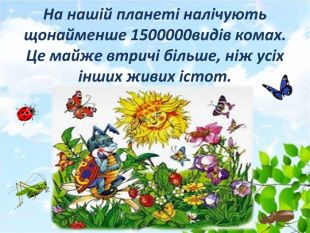 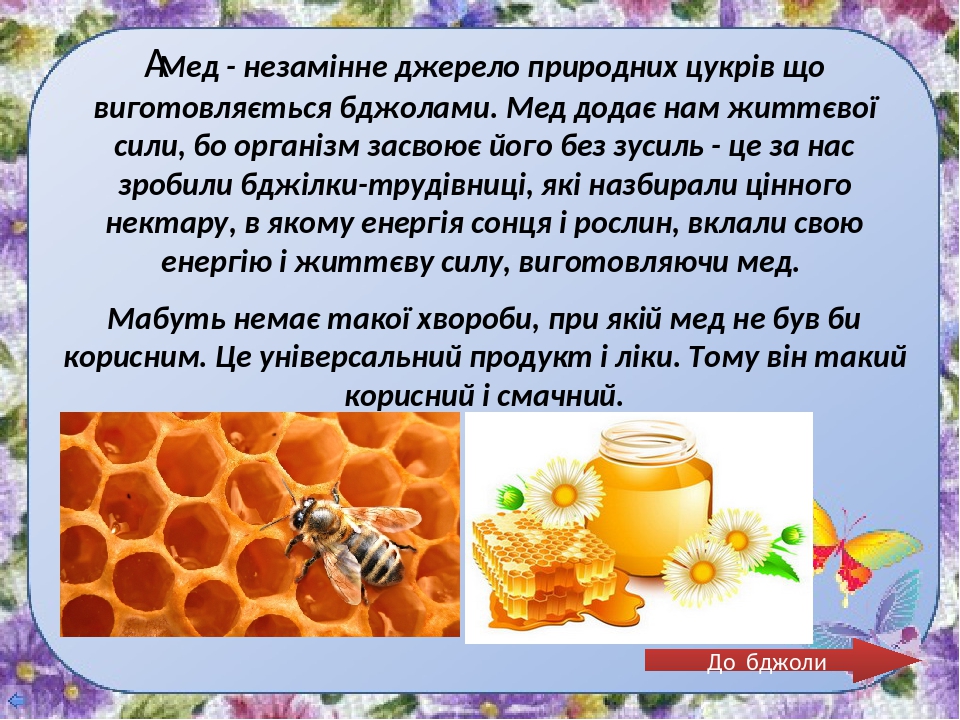 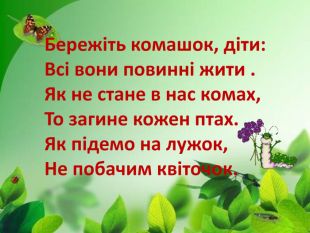 Перегляд відео: «Комахи»https://youtu.be/BXToLHfbSyo